April 16, 2020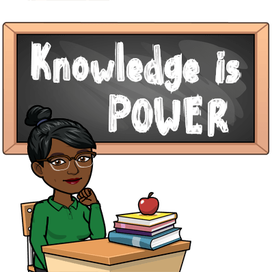 http://mlstechlab.weebly.com,Welcome to TNT! Tech Notes Thursday!Have you ever wondered what was inside a computer?Have you ever tried to build a computer? This week you will have the chance to build your own computer. Click on the links below to build your own digital computer. Build A Desktop https://tinyurl.com/y8lhz3h9Build A Keyboard https://tinyurl.com/y7ll38anLabel A Browser https://tinyurl.com/y9b6f6dyPut together A CPU https://tinyurl.com/y7bhp2m9Find this picture on my webpage click on it for these activities.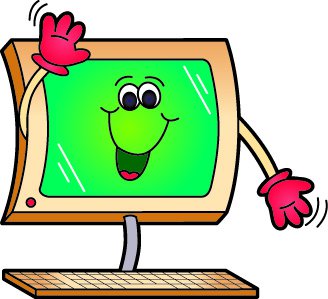 Are you missing the Bumble Bee Doll Club or the  STEAM’D elective? Introducing a new website where you can learn about Science, Technology, Engineering, Art, Math, and Dolls!http://bgdcjrcollectors.weebly.com/Have a great vacation!Mrs. Greene   cbrown@bostonpublicschools.org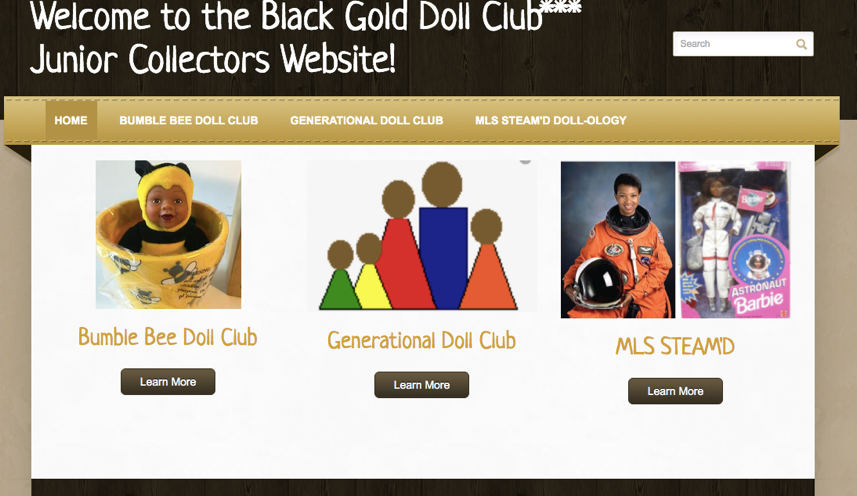 